８月６日（金）本名子育てサロン・宮子育てサロン・牟礼岡子育てサロン合同『親子体操・ママのメンテナンス体操』　　講師：溜　智美先生場所：吉田福祉センター　　　時間：１０：００～１２：００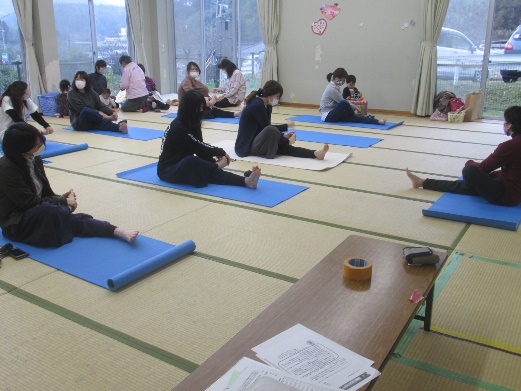 持って来るもの：飲み物・タオル・着替え親子体操で一緒に体を動かして汗をかいてみませんか？親子体操の後は、ママのメンテナンス体操になります。腕や足のマッサージやストレッチをして凝り固まった筋肉ほぐす体操をします。未就学児の兄弟で就学児がいる方もが参加下さい。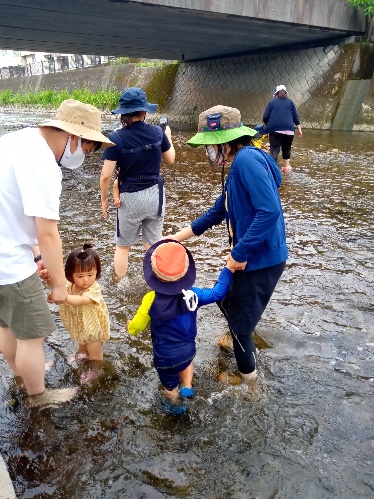 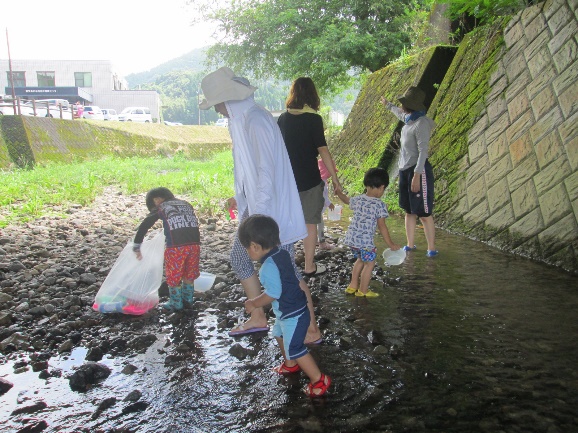 ※子育てサロン終了後、天気が良ければ吉田川で川遊びをしたいと思います。浅瀬で小さなお子さんも楽しめます。おにぎりやお弁当お持ちください。